            OBEC MUŽLA, Hlavné námestie 711/2, 943 52 MUŽLAZn.: Voľby prezidenta SR 2024		                                     Mužla, 23.01.2024		    			Zverejnenie elektronickej adresy na doručenie žiadostí o  vydanie hlasovacieho preukazu pre Voľby prezidenta Slovenskej republiky dňa 23. marca 2024,druhé kolo 6. apríla 2024Na základe § 60 Zákona č. 180/2014 Z.z. o podmienkach výkonu volebného práva a o zmene a doplnení niektorých zákonov v znení neskorších predpisov, elektronická adresa na doručenie žiadostí o  vydanie hlasovacieho preukazu pre voľby prezidenta  Slovenskej republiky v roku 2024  je:georgina.zsitvova@muzla.sk.O hlasovací preukaz možno požiadať elektronicky a listinne najneskôr do 4. marca pre prvé kolo volieb a najneskôr do 14. marca pre druhé kolo volieb. Listinná žiadosť musí byť do uvedených termínov aj obci doručená. Volič môže jednou žiadosťou požiadať o hlasovacie preukazy pre obe kolá volieb, musí to však v žiadosti zreteľne uviesť.                                                                      Ing. Farkas Iván  v.r.                                                                       starosta obce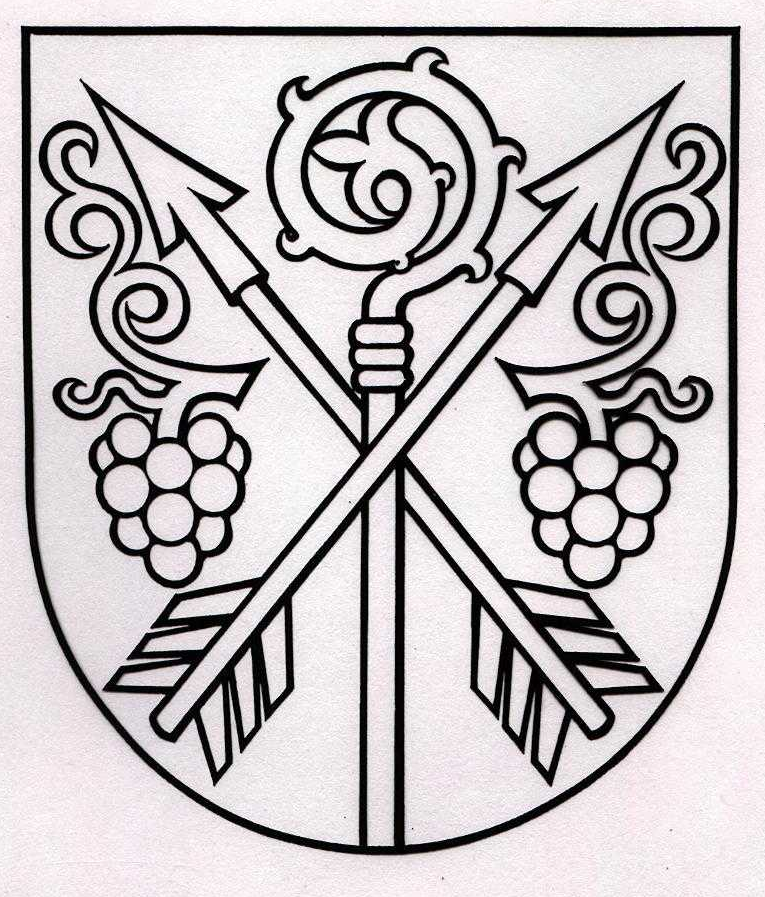 